18.04.20. География 5 гр. Преподаватель Любимова О. В.Сдать работу до 22.04.20Тема: Отраслевая и территориальная структура мирового хозяйства, факторы размещения.Изучите теоретический материал.1. Основные стадии развития ОбществаВ своем развитии человеческое общество и его хозяйственная деятельность проходят три основные стадии развития: доиндустриальная (аграрная), индустриальная и постиндустриальная.Доиндустриальное общество – общество с аграрным укладом, с преобладанием натурального хозяйства, сословной иерархией, малоподвижными структурами и основанными на традиции способами социокультурной регуляции. Для него характерны ручной труд, крайне низкие темпы развития производства, которое может удовлетворять потребности людей лишь на минимальном уровне. Оно крайне инерционно, поэтому мало восприимчиво к нововведениям. Большая часть населения занята в сельском хозяйстве. Такая структура сохранилась в следующих странах: Чад, Камерун, Сомали, Сьерра-Леоне, Буркина-Фасо, ЦАР, Руанда.Индустриальное общество – общество, сформировавшееся в процессе и в результате индустриализации, развития машинного производства, возникновения адекватных ему форм организации труда, применения достижений технико-технологического прогресса. Характеризуется массовым, поточным производством, механизацией и автоматизацией труда, развитием рынка товаров и услуг, гуманизацией экономических отношений, возрастанием роли управления, формированием гражданского общества. В индустриальной структуре экономики преобладает промышленность. Такая структура характерна для следующих стран: Катар, Ирак, Саудовская Аравия, Габон, Алжир, Бруней, Ливия.Постиндустриальное общество – это следующая стадия развития общества и экономики после индустриального общества, в экономике которого преобладает инновационный сектор экономики с высокопроизводительной промышленностью, индустрией знаний, с высокой долей в ВВП высококачественных и инновационных услуг, с конкуренцией во всех видах экономической и иной деятельности.Главные отличительные черты постиндустриального общества от индустриального – очень высокая производительность труда, высокое качество жизни, преобладающий сектор инновационной экономики с высокими технологиями и венчурным бизнесом. И высокая стоимость и производительность высококачественного национального человеческого капитала, генерирующего избыток инноваций, вызывающих конкуренцию между собой. В постиндустриальной структуре преобладают сфера услуг, нематериальное производство. Такая структура характерна для следующих стран: США, Франция, Япония, Монако, Люксембург, Бельгия, Нидерланды, Сингапур. Значительное влияние на формирование постиндустриальной структуры оказала НТР.Признаки постиндустриальной структуры хозяйства:1.     Переход от производства материальных товаров к производству услуг.2.     Преобладание работников умственного труда.3.     Развитие наукоемких производств.4.     Принятие решений на основе современных технологий.5.     Установление жесткого экологического контроля.Некоторые авторы также выделяют четвертый этап развития общества – информационный, другие считают, что это информационная фаза развития в постиндустриальной структуре. В информационной структуре увеличивается роль информации, возрастает число людей, занятых информационными технологиями и работающих с информацией, нарастает информатизация общества и т.д.2. Влияние НТР на структуру производстваНТР в целом оказала существенное воздействие на отраслевую структуру материального производства: выросла доля промышленности и сферы услуг, кроме того, произошли изменение техники производства, создание новых материалов, автоматизация и многое другое.В эпоху НТР в отраслевой структуре промышленности выросла доля обрабатывающих отраслей, которые дают примерно 90% стоимости всей продукции. В составе этой группы выделяют отрасли так называемой авангардной тройки:1.     Машиностроение.2.     Электроэнергетика.3.     Химическая промышленность.Кроме того, благодаря НТР в сельском хозяйстве также произошли изменения, например, возросло производство кормовых и технических культур.3. Основные типы структур хозяйстваТерриториальная структура хозяйства – совокупность взаиморасположенных территориальных элементов, находящихся в сложном взаимодействии друг с другом.В результате на территории может сложиться определенная структура (система) хозяйств.Система экономических районов (характерна в основном для развитых стран):1.     Высокоразвитые районы.2.     Старопромышленные районы.3.     Аграрные районы.4.     Районы новых освоений.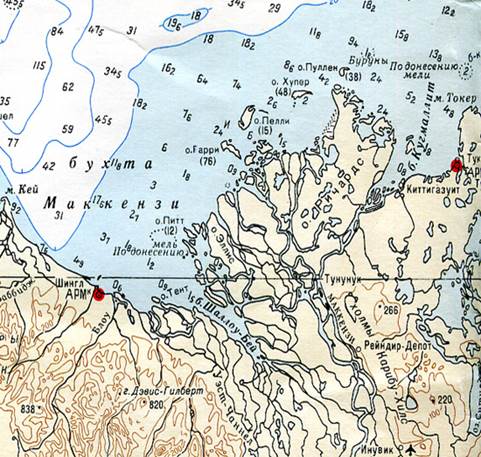 Рис. 2. Северная Канада – район нового освоенияКолониальный тип структуры хозяйства, его отличительные черты:1.     Преобладание малотоварного, низкопродуктивного сельского хозяйства и горнодобывающей промышленности.2.     Слабое развитие обрабатывающей промышленности.3.     Сильное отставание транспорта.4.     Ограничение непроизводственной сферы, преимущественно торговлей и услугами.5.     Высокая роль и значение столиц.6.     Для территориальной структуры хозяйства также характерны сохраняющиеся от колониального прошлого общая неразвитость и сильные диспропорции.4. Региональная политикаДля сглаживания контрастов в структуре хозяйства и его размещении проводится региональная политика – это система экономических, политических, административных мер, направленная на рациональное размещение производства и выравнивание уровня жизни людей.В настоящее время региональная политика наиболее активно проводится в Индии, Китае, Бразилии, ЮАР, Австралии, Нигерии, Казахстане.5. Старые факторы размещенияСтарые факторы размещения производительных сил возникли давно, но в эпоху НТР получили новое развитие.Старые факторы размещения:1.     Фактор территории. Обычно чем больше территория – тем больше возможностей для размещения отраслей хозяйства и производств, а также тем большее количество там ресурсов.Страны с наибольшей площадью территории:2.     Фактор экономико-географического положения (ЭГП).Экономико-географическое положение (ЭГП) – это отношение объекта города, района, страны к лежащим вне его объектам, имеющим то или иное экономическое значение, – все равно, будут ли это объекты природного порядка или созданные в процессе истории (по Н.Н. Баранскому).Выделяют четыре главные разновидности ЭГП: центральное положение, глубинное положение, соседское положение, приморское положение. Наиболее выгодными считаются центральное и приморское положения.3.     Природно-ресурсный фактор. Этот фактор продолжает оставаться главным для размещения отраслей добывающей промышленности. В настоящее время в добывающей промышленности осуществляется сдвиг в районы нового освоения.4.     Транспортный фактор. По мере усовершенствования транспортных путей и транспортных средств удалось ускорить преодоление разрыва между различными территориями. В эпоху НТР значительно уменьшились транспортные затраты.5.   Фактор трудовых ресурсов. В первую очередь этот фактор оказывает значительное влияние при размещении трудоемких и наукоемких отраслей. В наше время либо привлекают трудовые ресурсы из других стран (так делают во Франции, Бельгии, Германии и др.), либо перемещают производства к источникам дешевых трудовых ресурсов (в Бангладеш, Индию, Тунис, Таиланд и др.).6.     Фактор территориальной концентрации. Данный фактор характеризуется концентрацией производства и населения в старопромышленных районах. Производственная концентрация выражается в увеличении размеров предприятий, дает большой экономический эффект.6. Новые факторы размещенияНовые факторы размещения:1.     Фактор наукоемкости. Наукоемкие производства размещаются, в первую очередь, в крупных научных центрах и городах; образуются технополисы и технопарки. В этих центрах присутствуют все звенья, начиная от исследований и разработок и заканчивая продажей товаров.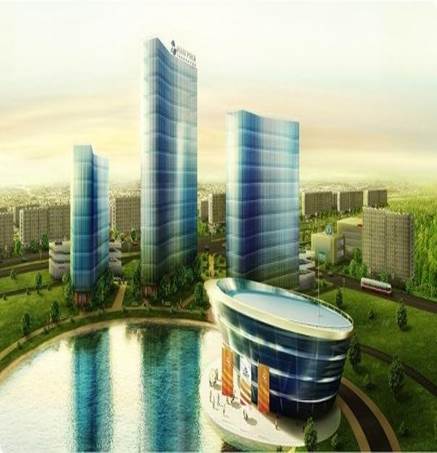 Рис. 2. Проект технопарка Ингрия в Санкт-Петербурге2.     Экологический фактор. Приобрел свое значение с развитием НТР и в связи с ухудшающейся экологической ситуацией. «Грязные» производства переносятся в другие районы или страны или демонтируются. Наиболее активно данный фактор действует в развитых странах.Домашнее задание1.     Какие типы структуры экономики вам известны? В чем основные черты отличия между ними?2.     Какие факторы размещения хозяйства относятся к новым?3.     В каких странах экологический фактор размещения хозяйства играет важную роль?НазваниеПлощадь, тыс. км2Площадь суши, тыс. км2Длина сухопутных границ, кмДлина береговой линии, кмРоссия17 09816 86720 57737 653Канада998492218893243 791Китай9597932622 14314 500США9519915912 24819 924Бразилия8547845714 6917491